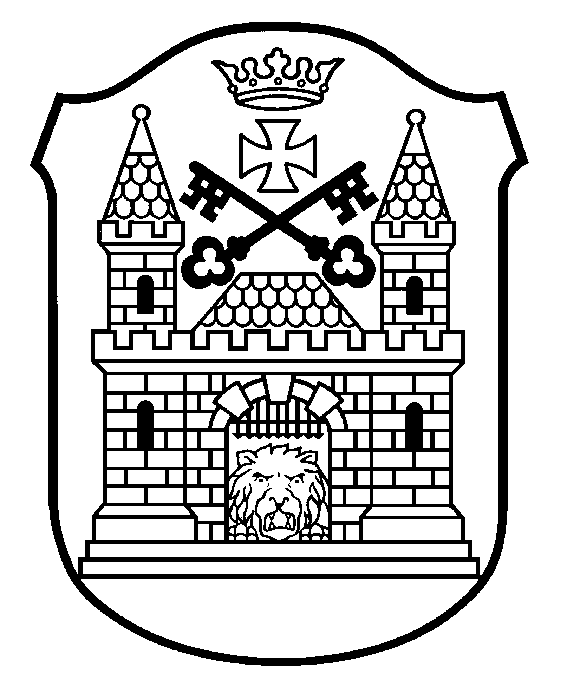 RĪGAS JAUNO TEHNIĶU CENTRSBauskas iela 88, Rīga, LV-1004, tālrunis 67474218, e-pasts rjtc@riga.lvNOLIKUMSRīgā2023. gada 11. janvārī	Nr. BJCJTC-23-13-nosRīgas bērnu un jauniešu vizuālās mākslaskonkurss – izstāde  “Laikmetīgā māksla. Flora un fauna-nākotnes vīzijas” Grozījumi ar Rīgas Jauno tehniķu centra 14.09.2023. nolikumu Nr. BJCJTC-23-29-nos Vispārīgie jautājumiŠis nolikums nosaka kārtību, kādā norisinās Rīgas bērnu un jauniešu vizuālās mākslas konkurss – izstāde  “Laikmetīgā māksla. Flora un fauna-nākotnes vīzijas” (turpmāk - Konkurss).Konkursa mērķi ir:veicināt bērnos un jauniešos interesi un izpratni par laikmetīgo mākslu;attīstīt bērnu un jauniešu fantāziju un radošumu;aicināt vērot, pētīt un iepazīt procesus un pārmaiņas dabā, gan lokālā, gan globālā mērogā un to attēlojumu laikmetīgajā mākslā;attīstīt kultūras izpratnes un izpausmes kompetenci;veicināt pedagogu un audzēkņu radošās pieredzes apmaiņu.Konkursa uzdevums ir izvērtēt:radošo darbu ideju oriģinalitāti;atbilstību tēmai;darbu tehnisko kvalitāti;māksliniecisko sniegumu.Konkursu rīko Rīgas Jauno tehniķu centrs (turpmāk – RJTC) sadarbībā ar Rīgas domes Izglītības, kultūras un sporta departamenta Sporta un jaunatnes pārvaldi.Izglītības iestāde nodrošina Rīgas Jauno tehniķu centra 2022. gada 31. augusta iekšējo noteikumu Nr. BJCJTC-22-13-nts “Rīgas Jauno tehniķu centra pasākumu organizēšanas kārtība un drošības noteikumi” prasības.(Rīgas Jauno tehniķu centra 14.09.2023. nolikuma Nr. BJCJTC-23-29-nos redakcijā)II. Konkursa norises vieta un laiksKonkurss notiek no 2023. gada 31. oktobra līdz 30. novembrim.(Rīgas Jauno tehniķu centra 14.09.2023. nolikuma Nr. BJCJTC-23-29-nos redakcijā)Konkursa darbu izstāde tiek organizēta RJTC izstāžu zālē no 2023. gada 3. novembra līdz 2024. gada 10.janvārim. Konkursa darbi būs apskatāmi arī RJTC Facebook lapā.(Rīgas Jauno tehniķu centra 14.09.2023. nolikuma Nr. BJCJTC-23-29-nos redakcijā)Konkursa nolikums un informācija par Konkursu tiek publicēta tīmekļvietnēs www.intereses.lv un www.rjtc.lv.  III. Konkursa dalībnieki, pieteikumu iesniegšana un dalības nosacījumiKonkursā piedalās Rīgas izglītības iestāžu audzēkņi (turpmāk – Dalībnieki) šādās vērtēšanas grupās:A vecuma grupa (7 – 11 gadi);B vecuma grupa (12 – 15 gadi);C vecuma  grupa  (16 – 25 gadi).Pieteikuma anketas dalībai Konkursā (pielikums) iesniedz elektroniski vizuālās mākslas skolotājai Anitai Zīvertei uz e-pastu aziverte@edu.riga.lv līdz 2023. gada 1. novembrim.Konkursa dalības nosacījumi:modernā cilvēka darbība ir ievērojami ietekmējusi klimatu un vidi, tas radījis kritiskas pārmaiņas arī floras un faunas pasaulē. Laikmetīgā māksla ar refleksijām, iztēli un eksperimentālu pieeju tiecas pievērst uzmanību ekoloģisko pārmaiņu radītajām problēmām. Arī konkursa dalībnieki ar saviem radošajiem darbiem var iesaistīties šīs globālās tēmas aktualizēšanā un izpratnē. Gatavošanās procesā, dalībnieki iepazīstas ar tēmas aktualitātēm, dokumentāliem notikumiem, balstās uz paša pieredzēto dabā, pēta modernās mākslas darbus par dabu, vidi, ekoloģiju. Pētījuma rezultātus izmanto radošajā darbā. Dalībnieki savām idejām meklē piemērotākos vizuālos izteiksmes līdzekļus, radošajos darbos izmanto dabas un mākslas sintēzi, dabas ienākšanu urbānajā vidē, fantastiskas nākotnes vīzijas par procesiem un notikumiem floras un faunas pasaulē. Darbos var būt gan dokumentālas iezīmes, gan pilnīgs fantāzijas lidojums.  katrs dalībnieks drīkst iesniegt ne vairāk kā divus darbus;vizuālās mākslas darbus veido A3 vai A2 formātā;darbus noformē ar krāsaina kartona paspartū (līdz 3 cm);darba apakšējā malā, labajā pusē, pielīmē vizītkarti ar informāciju:darbus iesniedz 2023. gada 31. oktobrī un 1. novembrī RJTC, Bauskas ielā 88, Rīgā pie dežuranta no plkst.10.00 -20.00. Darbiem pievieno Dalībnieku un darbu sarakstu.Konkursa organizatori nodrošina fizisko personu datu aizsardzību saskaņā ar spēkā esošajiem normatīvajiem aktiem. Piedaloties Konkursā, iesaistītās personas izsaka savu piekrišanu veikt personu datu apstrādi, vienlaikus ļaujot paust savu vēlmi nepubliskot personas datus. Iesūtot darbu, dalībnieks piekrīt, ka Fotogrāfijas un/vai video attēli ar atsauci uz autoru var tikt publicēti Rīgas domes Izglītības, kultūras un sporta departamenta, Rīgas Interešu izglītības metodiskā centra, kā arī RJTC tīmekļa vietnēs (tajā skaitā uzglabāti publiskās pieejamības arhīvā), drukātajos izdevumos, TV ierakstos un tiešraidē.IV. Vērtēšanas noteikumiKonkursa Dalībnieku sniegumu vērtē RJTC izveidota un apstiprināta vērtēšanas komisija.Konkursa darbi tiek vērtēti šādā punktu sistēmā:idejas oriģinalitāte no 1 līdz 5 punktiem;atbilstību tēmai no 1 līdz 3 punktiem;tehnikā kvalitāte no 1 līdz 5 punktiem;mākslinieciskais sniegums  no 1 līdz 10 punktiem.Vērtēšanas komisijai ir tiesības lemt par laureātu/vietu/diplomu nepiešķiršanu vai vairāku vietu piešķiršanu kādā no nominācijām. Vērtēšanas komisijas lēmums ir galīgs un neapstrīdams.                         V. Konkursa laureātu apbalvošana/rezultātu paziņošanaKonkursa rezultātu paziņošana notiek 2023. gada 30. novembrī, publicējot informāciju tīmekļvietnēs www.rjtc.lv, www.intereses.lv un RJTC Facebook lapā. Konkursam iesniegtos darbus jāizņem 2024. gada 15.janvārī Rīgas Jauno tehniķu centrā, Bauskas ielā 88, Rīgā. Par laikā neizņemtiem darbiem Konkursa organizatori atbildību neuzņemas.(Rīgas Jauno tehniķu centra 14.09.2023. nolikuma Nr. BJCJTC-23-29-nos redakcijā)Konkursa Dalībnieku apbalvošana tiks organizēta pēc Konkursa rezultātu paziņošanas, sazinoties ar konkursa uzvarētājiem telefoniski un vienojoties par balvu saņemšanu individuāli.Zīverte29430232
PielikumsRīgas bērnu un jauniešu vizuālās mākslas konkursa – izstādes“Laikmetīgā māksla. Flora un fauna-nākotnes vīzijas” 2023. gada 11. janvāra nolikumam Nr. BJCJTC-23-13-nosPIETEIKUMSIestādes nosaukums___________________________________________________Tālrunis, e-pasts _________________________________________________________Datums_____________Zīverte29430232DirektorsR. ŠmitiņaNr.Dalībnieka vārds, uzvārdsVecuma grupa(gadi)Darba nosaukumsSkolotājavārds, uzvārds, tālrunis,e-pasta adrese1. 2.3.